Stavba: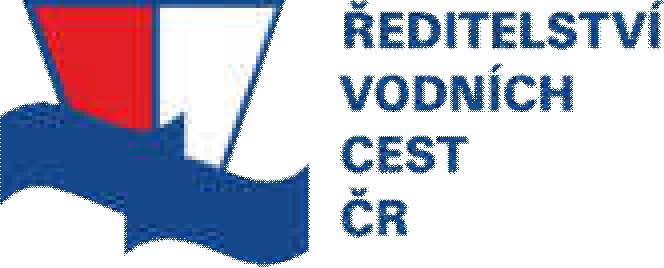 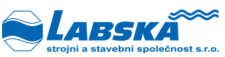 Přístaviště Čelákovice – investice ŘVC, číslo projektu 521 553 0011 Objekt:PS 02 Plovoucí molo MPLPříloha Změnového Listu č.1ZBV č. 01Rozklad ceny ZBV 1	Kč bez DPHCeny dle schváleného nabídkového rozpočtuVýsledná cena je stanovena - cenou nabídkového rozpočtu násobenou koeficientním přepočtem.  Dle aktuální změny objemu /v M3/ typů PO.Plastové plováky - doplnění konstrukce a výplně	PoložkaTypKódPopisMJMnožstvíJ.cena (CZK)Cena celkem (CZK)D4Vodorovné konstrukce13K4.64plovák 2,4x2,64x1,2 m (armovaný betonový skelet s výplní polystyrenem nebo pěnou) - dodávka a montážkus14,000VV14	14,00014	14,00014	14,00014	14,00014	14,00014K4.65plovák 2,4x3,2x1,2 m (armovaný betonový skelet s výplní polystyrenem nebo pěnou) - dodávka a montážkus2,000PoložkaTypKódPopisPopisMJMnožstvíJ.cena (CZK)Cena celkem (CZK)Změny kladnéD4Vodorovné konstrukceVodorovné konstrukce919 535,3113K4.64plovák 2,4x3,0x1,3 m (armovaný betonový skelet s výplnípolystyrenem nebo pěnou) - dodávka a montážKonstrukce plováků stanovena požadavkem supervize č.5598001 a organizace pověřené MD ČR k provádění technických prohlídek plavidel dle TZ 5958900.plovák 2,4x3,0x1,3 m (armovaný betonový skelet s výplnípolystyrenem nebo pěnou) - dodávka a montážKonstrukce plováků stanovena požadavkem supervize č.5598001 a organizace pověřené MD ČR k provádění technických prohlídek plavidel dle TZ 5958900.kus14,000VV1414,00014K4.65plovák 2,45x4,0x1,35 m (armovaný betonový skelet s výplnípolystyrenem nebo pěnou) - dodávka a montážKonstrukce plováků stanovena požadavkem supervize č. 5598001 a organizace pověřené MD ČR k provádění technických prohlídek plavidel dle TZ 5958900.plovák 2,45x4,0x1,35 m (armovaný betonový skelet s výplnípolystyrenem nebo pěnou) - dodávka a montážKonstrukce plováků stanovena požadavkem supervize č. 5598001 a organizace pověřené MD ČR k provádění technických prohlídek plavidel dle TZ 5958900.kus2,000VV22,000KPC 1plastové plováky výložníků - doplnění výplně plováků a vnitřních konstrukčních prvkůKonstrukce plováků stanovena požadavkem supervize č. 5598001 a organizace pověřené MD ČR k provádění technických prohlídek plavidel dle TZ 5958901.plastové plováky výložníků - doplnění výplně plováků a vnitřních konstrukčních prvkůKonstrukce plováků stanovena požadavkem supervize č. 5598001 a organizace pověřené MD ČR k provádění technických prohlídek plavidel dle TZ 5958901.kus16,000VV2*816,000Rekapitulace dle ZBV 01 - změny kladnéRekapitulace dle ZBV 01 - změny kladnéRekapitulace dle ZBV 01 - změny kladnébez DPH919 535,31ZBV 1šdvM30,753,50,551,44Cenový rozklad 1 KsKč/M3Kč/plovák1,44materiálmateriál1,44prořez 10%prořez 10%1,44montážmontážks1,00doplněné konstrukční prvky vnitřnídoplněné konstrukční prvky vnitřní1,00montáž vnitřní kcemontáž vnitřní kceCelkem Kčbez DPH15 477,16